Információ A sikeres felvételit követő eufórikus hangulat először akkor fordul át bizonytalansággá, amikor rájöttök milyen sok új információ vár rátok az Egyetemen. Ijesztően sok információ. Az tanultátok valamikor, hogy az információnak egy adott jelenséggel vagy folyamattal kapcsolatos bizonytalanságot kell megszüntetnie. Most mégis bizonytalannak érzitek magatokat… Aztán rájöttök, hogy ezzel nem vagytok egyedül. Hallgatótársaitok ugyanígy éreznek, és ez enyhíti a rossz érzést, a belső nyugtalanságot. Végül a sok ismeretlen kifejezésből és elnevezésből kiválik egy, aminek a nevével és mozaikszavával olyan gyakran találkoztok, hogy azt érzitek, mindennel kapcsolatban ide kell fordulnotok. Ez a Hallgatói Szolgáltató Központ vagy HSZK. A nyugalmatok máris visszatérhet, mert van egy biztos pont, amit az egyetem összetett, sokszor bonyolultnak és átláthatatlannak tűnő rendszerében megcélozhattok. 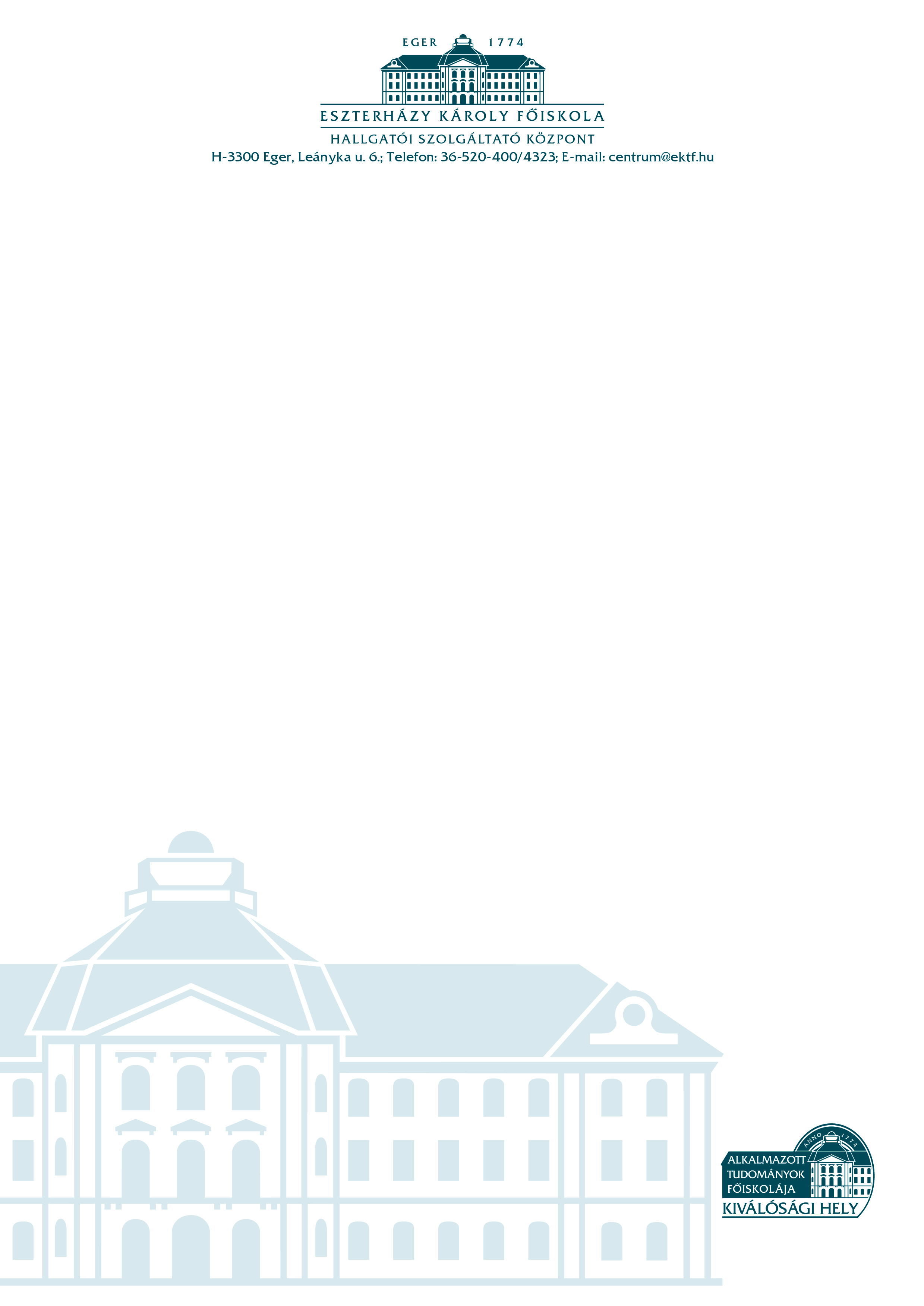 Tanácsadás Az elbizonytalanodás érzése, a váratlan krízishelyzetek elkerülhetetlen részét jelentik az emberi életnek. Ez alól a felsőoktatás „idillinek” tűnő világa sem kivétel. Hallgatóként kerülhettek olyan helyzetbe, amikor szükségetek van a segítségre, a támogatásra, a megértésre. A HSZK tanácsadó tevékenysége kiterjed a titeket érintő legjellemzőbb területekre. Tanulási nehézségekkel, pályaorientációs-, és karrierindítási bizonytalanságokkal, mentálhigiénés (lelki) és életvezetési problémákkal is kereshettek minket. A tanácsadásról érdemes tudni, hogy nem egyszerűen valamilyen információ cseréje, inkább az Önismereti tudás áll a középpontjában. A segítő (tanácsadó) nem formál véleményt a segítséget kérő által közöltekről, és nem ítélkezik; olyan kapcsolati tevékenység, amely mélyebb átgondolást és egy helyzet, egy probléma új, más szempontú meglátását teszi lehetővé.Elérhetőségek, adatokNév:Oktatási IgazgatóságHallgatói Szolgáltató KözpontCím:1. Almagyardombi Kollégium Fsz. 3300 Eger, Leányka u. 6.